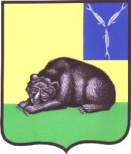 СОВЕТ МУНИЦИПАЛЬНОГО ОБРАЗОВАНИЯ ГОРОД ВОЛЬСКВОЛЬСКОГО МУНИЦИПАЛЬНОГО РАЙОНАСАРАТОВСКОЙ ОБЛАСТИР Е Ш Е Н И Е20 октября 2016 г.                          № 34/3-166                       г. Вольск«О внесении изменений в решение Совета муниципального образования город Вольск от 30 октября 2014 года № 14/3-70  «Об установлении налога на имущество физических лиц и налоговых льгот на территории муниципального образования город Вольск»В соответствии с Налоговым Кодексом Российской Федерации, Федеральным законом от 6 октября 2003 года № 131-ФЗ «Об общих принципах организации местного самоуправления в Российской Федерации», на основании ст. 19 Устава муниципального образования город Вольск Вольского муниципального района Саратовской области, Совет муниципального образования город Вольск РЕШИЛ:1. Внести в решение Совета муниципального образования город Вольск от 30 октября 2014 года № 14/3-70  «Об установлении налога на имущество физических лиц и налоговых льгот на территории муниципального образования город Вольск» следующие изменения:1.1.дополнить пунктом 3 следующего содержания:«3.Установить ставки налога на имущество физических лиц в соответствии с определенным на основании статьи 378.2 Налогового кодекса Российской Федерации уполномоченным органом исполнительной власти Саратовской области перечнем объектов недвижимого имущества, исходя из кадастровой стоимости объекта налогообложения в следующих размерах:- 1 процент – в отношении объектов налогообложения, включенных в перечень, определяемый в соответствии с пунктом 7 статьи 378.2 Налогового кодекса Российской Федерации;- 1 процент – в отношении объектов налогообложения, предусмотренных абзацем вторым пункта 10 статьи 378.2 Налогового кодекса Российской Федерации».1.2. Пункты 3-7 считать пунктами 4-8 соответственно.2. Контроль за исполнением настоящего решения возложить на комиссию по бюджету налогам и земельно-имущественным отношениям Совета муниципального образования город Вольск. 3. Настоящее решение вступает в силу со дня его официального опубликования и распространяется на правоотношения, возникшие с 01 января 2016 года. И.о. главымуниципального образования город Вольск                                                                             И.Г. Долотова